教师招聘每日一练（10月11日）1.下列儿童中，必须接受义务教育的是( )。   [单选题]正确率：96.61%2.张丽带着自己11岁的儿子明明去动物园游玩，售票员以明明的身高已超过1.2米为由，要求明明购买全票。这种做法( )。   [单选题]正确率：47.46%3.主张老师在教学中的居于支配地位，起决定作用的教学理论( )。   [单选题]正确率：71.19%4.法国社会学家利托尔诺认为动物界已存在教育，也有教师与学生把动物对其幼子的爱护、照看当成教育，这种理论是( )。   [单选题]正确率：93.22%5.刘某作为任教二十余年的老教师，获得了无数光辉头衔，但是却被揭发在校猥亵数十名女幼童，被判处5年以上有期徒刑，在这种情况下( )。   [单选题]正确率：98.31%选项小计比例A.19岁患有眼疾的甲11.69%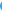 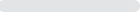 B.2岁的乙11.69%C.到我国旅游的外国公民丙00%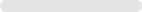 D.9岁患有多指的丁 (答案)5796.61%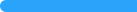 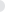 选项小计比例A.正确，超过1.2米就应购买全票35.08%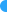 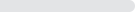 B.不正确，未成年人享有优惠政策 (答案)2847.46%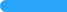 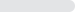 C.正确，购票是公民应当履行的义务610.17%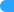 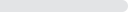 D.正确，这符合国家制定的购票标准2237.29%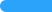 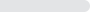 选项小计比例A.教师与学生的双主体说58.47%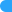 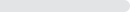 B.教师中心说 (答案)4271.19%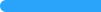 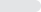 C.学生中心说1220.34%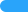 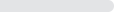 D.学科中心说00%选项小计比例A.教育的心理学起源论11.69%B.教育的社会起源论35.08%C.教育的实践起源论00%D.教育的生物起源论 (答案)5593.22%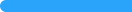 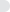 选项小计比例A.教育行政部门考虑到张某长期执教，可以保留其教师资格00%B.教育行政部门可以依法取消其教师资格 (答案)5898.31%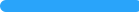 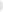 C.张某出狱后还可以继续从事教师职业11.69%D.张某功劳大于过错，改过自新，还是可以为人师表00%